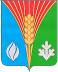 СОВЕТ ДЕПУТАТОВМуниципального образования сельского поселения Костинский   сельсоветКурманаевского района Оренбургской области( третьего созыва)РЕШЕНИЕ25.02.2020			                                                                                                №129с. КостиноОб отчете  главы муниципального образованияКостинский  сельсовет  о работе за 2019 год      Заслушав отчет главы  муниципального образования Костинский  сельсовет Курманаевского района   Солдатова Ю.А., руководствуясь частью 5 статьи 36 Федерального закона « Об общих принципах организации  местного самоуправления  в Российской Федерации» от 6 октября 2003 года № 131-ФЗ, Регламентом работы Совета депутатов, Уставом  муниципального образования Костинский  сельсовет   Совет депутатовРЕШИЛ:Утвердить  отчет главы муниципального образования  Костинский  сельсовет  Солдатова Ю.А о работе за  2019 год. (приложение)Признать  работу   главы муниципального образования Костинский сельсовет     за  2019 год  удовлетворительной.Настоящее Решение вступает в силу со дня его подписания  и подлежит опубликованию в местном печатном органе « Вестник  Костинского сельсовета». Глава муниципального образования                                            Ю.А.СолдатовРазослано: в дело, прокурору района, администрацию района.Приложение  к решению№129 от 25.02.2020О Т Ч Е Т   за  2019  год          Руководствуясь  Уставом  Костинского сельсовета  на обсуждение  Совета  депутатов предоставляется отчет о работе  главы   администрации  Костинского сельсовета.        Работа  главы  сельского поселения  и  администрации  прежде  всего направлена на решение первоочередных задач, которые определяются ст.14 ФЗ  от 06.10.2003г №131 «  Об общих принципах организации местного самоуправлении я в РФ».        За истекший  2019 год работа  администрации была  направлена  на развитие  МО, организацию  деятельности  учреждений, расположенных на территории поселения, благоустройства территории сельсовета, осуществление  контроля за использованием  земель, повышение  благосостояния  и благополучия  жителей населенных пунктов, выполнение  требований ФЗ №131 « Об общих принципах местного самоуправления в РФ»   по решению  вопросов  местного значения.       И сегодня, прежде  чем начать отчет, мне бы хотелось слова благодарности  сказать всем тем, кто оказал  и продолжает оказывать помощь администрации в решении  различных вопросов. Работа велась  в тесном  содружестве  с депутатским  корпусом   поселения, бюджетными учреждениями, производственными организациями.            Важнейшие направления деятельности  в 2019 году.              1.Бюджетная  политика: В 2019г основными  направлениями бюджетной политики  стало увеличение доходных источников (налоговые и неналоговые  поступления) и оптимизация  расходов.             2.ЖКХ    -Работа  по оформлению и передаче имущества;            3.Благоустройство:-Озеленение территории, очистка населенных пунктов от сорной растительности  и мусора.          4.Развитие  социальной  сферы:-финансирование  и привлечение внебюджетных источников для обеспечения объектов социальной  сферы. Привлечение  жителей к  участию в решении вопросов местного значения, повышение гражданской ответственности.             На  01.01.2019 года  в состав   Костинского сельсовета входят  два населенных пункта: село  Костино  и село Ивановка со следующим   количеством  жителей:с.Костино-  554 человек, с.Ивановка -114  человек В  том  числе :-население  старше трудоспособного возраста(пенсионеры)- 182ч;-трудоспособное население  - 309чел-население до 18лет-   63 чел        Администрацией  сельского поселения обеспечивалась законотворческая  деятельность. Сотрудниками  администрации разрабатывались все нормативно-правовые акты   и прочие документы, которые предлагались вниманию депутатов  на утверждение.         За отчетный период специалистами администрации  были подготовлены  и вынесены на рассмотрение  проекты  положений, регламентирующих основные вопросы деятельности  администрации, внесены  изменения  в Устав МО.       Было проведено  12 заседаний  Совета депутатов, на  которых принято 33 решения.        Проведено публичных слушаний -3, собраний граждан – 3.    Слова признательности хочется  сказать  всем депутатам  за помощь   и поддержку в решении  различных вопросов.          Реализация  полномочий органов  местного самоуправления в полной  мере зависит от обеспеченности  его   финансами. Ознакомлю с  финансовой  деятельностью администрации, в основном  коснусь  собственных доходов, что мы  собрали и как  распорядились собственными средствами.      Формирование бюджета  поселения проводится  в соответствии с Положением  о бюджетном  процессе поселения  и в   соответствии с бюджетным Кодексом.  Бюджет  утверждается Советом  депутатов.. Исполнение  бюджета  поселения осуществляется  в  течении года, каждый  квартал информация об исполнении бюджета  рассматривается  на сессиях Совета депутатов.Бюджетная  политика в части увеличения доходов велась по нескольким направлениям. Это  активная работа  по расширению налогооблагаемой базы, работа  с налогоплательщиками, эффективное использованиие муниципальной  собственности.  Работа  с налогоплательщиками:-проведены  консультации  с налогоплательщиками по неверно начисленным налогам; За 2019 год более 20 человек обращались по данному вопросу. .    В  Целом работа администрации сельсовета велась в соответствии  с планом  в свете требований ФЗ 131 «Об общих  принципах  организации  местного самоуправления в РФ»Бюджетные  учреждения на территории поселения представлены следующим образом:         Учреждение  образования -1Школа – одна средняя общеобразовательная в с.Костино.  Коллектив  школы  укомплектован высококвалифицированными  педагогическими кадрами, которые  являются  активной и творческой  частью нашего поселения. Педагоги нашей школы принимают активное  участие в районных и областных конкурсах, олимпиадах. Учреждение культуры-1 Костинский  Дом Творчества  - занимается организацией  культурного досуга населения  и проведения  социально- экономических мероприятий, праздников: Новый год, День защитника Отечества, международный женский день 8 марта, , день пожилого человека, день матери и  многие другие. Цель  мероприятий  - вовлечение широких слоев населения в общественную жизнь.  Учреждения здравоохранения-2  Костинская  врачебная амбулатория, ФАП  села  Ивановка.Ежедневно наши медицинские работники оказывают помощь, пункт скорой помощи днем и ночью, в будни и  праздники обслуживают вызова.ЖКХ     Неразрывной  частью деятельности администрации является  сотрудничество с предприятиями района, Потому что  без обеспечения водой, без проведения работ по благоустройству (ремонт водопроводных сетей невозможная жизнедеятельность  на территории поселения.       По обеспечению реализации отдельных полномочий  администрации был заключен  договор по водоснабжению с ООО «Метеор».      Процент износа переданного имущества составляет 50%, что сказывается на качестве  услуг и требует вложения средств.     На основании заключенных договоров   с ООО «Метеор» осуществляет оказание  услуг.       Ведется  совместная работа  с ЖКХ по сбору долгов за  оплату  жилищно –коммунальных услуг.     В течении года силами работников  ЖКХ проводились ремонтные работы по ликвидации порывов водопроводных сетей.      В 2013году получены документы на право собственности на водопровод. Подготовлены документы на скважины и накопительные емкости.                                                        БЛАГОУСТРОЙСТВО      Вопросы  по благоустройству на территории  решается в двух направлениях :За счет финансирования и мероприятий  из местного бюджета.Через  привлечение общественности, активизация  инициатив жителей и хозяйствующих субъектов.   Благоустройство – это «устройство  блага»; улучшение  жизни населения, создание благоприятных и комфортных условий для проживания и здоровья  человека. Благоустройство территорий-  это системный процесс, огромный перечень работ:     -приведение в порядок улиц, зданий , системы  освещения, озеленение территории, создание  цветников, дороги и тротуары, и газ, и вода.     В целом благоустройство определяет качество жизни людей  и культуру  обустройства место жительства.Расходы  по благоустройству в 2019 году составили 110726 руб. 95 коп.: -прочие  мероприятия (уборка мусора, косьба травы)- 110726 руб. 95 коп.На уличное освещение  -71499 руб. 49 коп.Содержание  и очистка дорог – 139567 руб. 00 копКапитальный ремонт дорог-00 руб. 00 коп.        Именно совместное решение всех вопросов делает работу  органов  местного самоуправления эффективной и полноценной. Благоустройство территорий является  неотъемлемой частью данного процесса. Мы же  видим  какие   у нас разные дома, строения, улицы, и все  это в большей степени зависит  от самих граждан.      Поэтому, кто работает, принимает активное  участие, тот должен быть замечен и отмечен.  И с другой  стороны, реагировать на нарушения, применять акты муниципального контроля к тем, кто не желает создавать хорошие   условия благоустройства и наводить порядок.     1.Проведение общепоселковых субботников, оповещение населения  и организация   по средствам  писем, объявлений о необходимости  проводить уборку в весенне -летний период.    2.Любой  бизнес – малый, средний, крутой все больше ориентирован.     Благоустройство , это как раз тот вопрос ,где предприниматели могут и  принимают активное участие. Мы ориентируем каждое учреждение привести в порядок свою прилегающую территорию, забор, фасады, освещение, это  хорошие инвестиции в благоустройство.     Однако не все наши торговые предприятия желают наводить порядок даже на своей территории, так дальше  продолжаться не должно.     В 2019 году администрацией, участковым полиции проводилась работа  с владельцами скот а, решался  серьезный  вопрос пастьбы и содержания  животных на территории сельсовета, но   вопрос  так и остался открытым.. Есть административный  кодекс, который предусматривает правила содержания и выпаса  скота, а также предусматривает систему наказания за неисполнение  этих требований.      Также многие  жители часто нарушают правила содержания  домашних собак, выпуская  их на улицу и причиняя неудобства другим жителям села.       Заботу о чистоте   и благоустройстве своих населенных пунктов должны  проявлять сами жители, необходимо более  активно принимать участие в благоустройстве и озеленении придорожных территорий, проводимых субботниках по санитарной очистке  и благоустройству  мест общего пользования.        В уборке территории привлекались люди, направленные  на общественные работы, нанимали  людей на средства администрации для выкашивания  травы. (приводили в порядок обочины дорог). 3 раза обрабатывалась карантийная зона (Убиралась амброзия).   Администрация  сельсовета – 2  должности муниципальной службы.Численность муниципальных служащих  -2 человека.     Специалистами администрации осуществляется  прием граждан. В администрацию поступило 4 письменных обращений, которые были рассмотрены   и даны  соответствующие ответы.    1.Выдача справок  и документов на основании данных  из похозяйственных книг  за отчетный период выдано – 522;    2. Выдано выписок  из похозяйственных книг-10;    3.Осуществляется информационное сопровождение деятельности Администрации. Поддержка и информационное обновление сайта  в сельского поселения  в сети Интернет.     4. По основным вопросам деятельности издано Постановлений  администрации -56 , распоряжений -57, принято  решений  законодательным  органом- 33.     5.Администрация  ведет учет всех землевладений  и землепользований граждан.      Продолжается работа по постановке на  учет нуждающихся в улучшении жилищных условий. На учете на улучшение жилищных условий в администрации на сегодняшний день состоит  14 человек, сняты  с учета в 2019 -2 человек, признаны нуждающимися  и поставлены на  учет в 2019 1 человека.        Администрация  взаимодействовала с        -отделом  социальной  защиты населения (помощь при  оформлении материальной помощи малоимущим гражданам, обращения  по вопросам социального характера).       Предоставляются  сведения в отделение налоговой службы.      Предоставляются  сведения  в систему « ГАСС выборы».      В соответствии с действующим  законодательством о нотариате  с ФЗ №131 Администрацией МО осуществляются нотариальные действия :-заверка  подлинности подписи и копии документов, составление  и  выдача доверенностей.      Так в  2019 г было произведено 38 нотариальных действий. Основной объем составили доверенности на  вступление в наследство, оформление земельных участков.      Администрацией  ведется исполнение  отдельных государственных полномочий в части ведения воинского учета.        Учет граждан , пребывающих в запасе и граждан, подлежащих призыву на военную службу в ВС  РФ  в Администрации организован и ведется в соответствии с требованиями закона РФ « О воинской  обязанности и  военной  службе», Положением о воинском  учете, инструкцией.       На воинском  учете  состоит    108 человек,  в том числе:      -офицеры –  4      -призывники-   10      -в рядах РА  -    2       В течении года  проводились следующие  мероприятия:     -постановка и снятие  с воинского учета ГПЗ  на территории;     -ведение  воинского учета и бронирование   ГПЗ;     -регулярно  проводилась  сверка документов первичного воинского учета  с документами воинского учета  ВК района;     -составлялись списки юношей призывного и допризывного  возраста по запросам    ВК;     -проводилось оповещение граждан призывного возраста на медицинское освидетельствование и призывную комиссию.      Подготовлено и проведено  12 заседаний Совета  депутатов;     -разработано и предложено на рассмотрение депутатов  33 решения;     -Разработаны  программы  развития  села на 2017- 2024годы;      -Работает сайт  Администрации. Kostino-mo.ru     -Переписка с предприятиями, организациями и учреждениями по вопросам работы  органов  местного самоуправления  и административно- хозяйственных вопросов  работы  администрации составило 758  писем.     -По запросам прокуратуры подготовлено 44 ответа  .Всего в реестре собственности Администрации:1.Водопровод  (с.Костино,с.Ивановка)2.Памятник  участникам ВОВ3.Кладбище (с.Костино.с.Ивановка)4.Газопровод5.Дороги6.Гараж.7.Костинский ДТ.В отношении водопровода  было расторгнуто концессионное соглашение  с ООО «Жилфонд» в связи с банкротством ЖКХ.       Жизнь и деятельность населения не возможна без решения личных проблем наших жителей, Обращения граждан в основном  были связаны с вопросами:-землепользования;-благоустройства территории;-решением социальных  вопросов;-оказание материальной  помощи,-прописки;-приватизация  жилья;-социальное обслуживание.         Наибольшее  число обращений поступило по вопросам ЖКХ.В  процессе деятельности Администрацией    сельского совета  создаются, систематизируются  и хранятся  документы,  предоставляющие собой архивный  фонд сельского поселения. По всем  вопросам  прописки, выписки, похозяйственного  учета, родственных отношений и другим   можно навести справки, используя  архивные документы.          К документам ,образующим  архивный  фонд относятся:-Устав  Костинского сельсовета-Решения   Совета депутатов;-Постановления, распоряжения главы  МО Костинский  сельсовет  по основным  вопросам деятельности;-Похозяйственные книги систематизирующие основную статистическую информацию о населении  и объектах недвижимого имущества.          Эти и другие документы, составляющие  архивный  фонд сельского поселения имеются  в наличии и в  установленное  законодательством  время будут переданы на государственное хранение.      Подводя  итог работы администрации следует отметить своевременную и ответственную трудовую деятельность  всех специалистов  администрации.  Каждый  специалист  администрации  добросовестно относится  к своим  служебным обязанностям,  в установленные сроки выполняют  поставленные перед ними  задачи.           Совместно  с администрацией  работают комиссии и общественные формирования.            С принятием  131-ФЗ , мы  очень надеялись на  финансирование вопросов  местного значения, в  том числе и  обеспечение  силами  средствами, как  прописано   в   законе о местном  самоуправлении.          На деле, имея  в  поселении 2  населенных пункта , достаточно сложно не имея  собственной техники и достаточного финансирования содержать в надлежащем состоянии  дороги, свалки, выполнять противопожарные мероприятия, заниматься  благоустройством, водо  и тепло снабжением.                Сегодня  все предприятия  частные, да нам  оказывают услуги очистки дорог, предоставление  техники, но всем необходимо показать, что техника предназначена для  нужд производства, а затем уже  выходит на работу  в селе.         Все мы хозяева в своей семье, в своем доме  и всем  хочется жить богаче, благополучнее. Почему же мы не хотим быть хозяевами в своем селе.  Эти  деньги, которые тратятся  на штрафы, можно направить   на строительство детских площадок, покупку  мячей или даже  на туже  лампочку, которая перегорела на столбе.       Одной  из острых проблем на селе  - это занятость населения. Хотелось бы  чтобы на территории было больше рабочих мест. Существует федеральная программа малого бизнеса. Центр занятости населения выделяет средства на поддержку малого бизнеса, а у нас на территории нет бытовых объектов:- парикмахерских, мастерских по пошиву  и ремонту  одежды, обуви, ремонту автомобилей. Я призываю предприимчивых людей  подумать.      Проблем   у  сельского  населения  предостаточно, но самыми актуальными являются:      -оформление  и передача в аренду имущества  в оперативное  управление объектов ЖКХ      -ликвидировать свалку бытовых отходов около карьера      -работы по благоустройству и поддержанию порядка на территории поселения  в целом.       -дальнейшее  оформление муниципального имущества.      Территориальное планирование       В  соответствии с градостроительным Кодексом  РФ  территориальное планирование является основным  средством планирования  развития  территории сельского поселения, используемые  в том числе для  установления функциональных зон, зон  планируемого размещения  объектов капитального строительства для государственных или муниципальных нужд, зон с особыми  условиями использования  территорий.  Документы территориального планирования являются  обязательными для органов государственной  власти, органов  местного  самоуправления при принятии ими градостроительных решений и реализации таких решений.     В рамках  разработки генерального плана, правил землепользования и застройки населенных пунктов  Костинского сельсовета осуществлен  сбор исходной информации. На данный  момент Генеральный план разработан Саратовским  проектным институтом.    О регламентах            На протяжении всего года  разрабатывались нормативные документы по организации работы для оказания муниципальных услуг по административным регламентам (определение перечня  услуг, которые  являются необходимыми и обязательными, порядок  формирования реестра  муниципальных услуг.       Специалистами было разработано и принято  ряд  административных регламентов, которые затронули вопросы постановки граждан на учет по улучшению жилищных условий, предоставление информации по муниципальному  имуществу, основная часть регламентов относится к вопросам пользования земли и градостроительства.       Административные регламенты включают  в себя поэтапные  действия сотрудников  администрации и лиц, осуществляющих муниципальную  услугу, а  также процедуру  обжалования действий  должностного лица, кроме того он содержит информацию о документах, необходимых для предоставления при осуществлении муниципальной услуги, стоимость оказываемой  услуги  (платная услуга  только по  нотариату, согласно налогового кодекса). Все проекты административных регламентов были опубликованы на сайте администрации и жители поселения могли принять  участие  в обсуждении проектов.          Все проекты  и регламенты размещены на сайте  Костинского сельсовета, разработана схема межведомственного взаимодействия  и электронного предоставления  услуг.         Мы  прекрасно понимаем, чтобы  развиваться дальше, а  администрации должна строится на основе тесного взаимодействия с Администрацией района, с Советом  депутатов, ИП, руководителями учреждений, организаций, населением и молодежью.         Мы рассчитываем на  Вашу помощь. Убежден , что мы совместно можем найти рычаги воздействия на еще не решенные  проблемы и реализуем намеченные планы.            Уважаемые земляки!  Я благодарю Вас за правильное отношение, понимание, огромное терпение, за  вашу  поддержку, неравнодушие, за  ваши советы  и предложения.    Желаю Вам здоровья  и благополучия.Глава администрации  МО Костинский  сельсовет -    Председатель совета  депутатов                                                                                  Ю.А.СолдатовОТЧЕТ ОБ ИСПОЛНЕНИИ БЮДЖЕТАОТЧЕТ ОБ ИСПОЛНЕНИИ БЮДЖЕТАОТЧЕТ ОБ ИСПОЛНЕНИИ БЮДЖЕТАОТЧЕТ ОБ ИСПОЛНЕНИИ БЮДЖЕТАОТЧЕТ ОБ ИСПОЛНЕНИИ БЮДЖЕТАОТЧЕТ ОБ ИСПОЛНЕНИИ БЮДЖЕТАОТЧЕТ ОБ ИСПОЛНЕНИИ БЮДЖЕТАОТЧЕТ ОБ ИСПОЛНЕНИИ БЮДЖЕТАОТЧЕТ ОБ ИСПОЛНЕНИИ БЮДЖЕТАОТЧЕТ ОБ ИСПОЛНЕНИИ БЮДЖЕТАОТЧЕТ ОБ ИСПОЛНЕНИИ БЮДЖЕТАКОДЫКОДЫФорма по ОКУДФорма по ОКУД05031170503117на 1 января 2020 г.на 1 января 2020 г.на 1 января 2020 г.на 1 января 2020 г.на 1 января 2020 г.на 1 января 2020 г.ДатаДата01.01.202001.01.2020по ОКПОпо ОКПО1194892011948920Наименование
финансового органаАдминистрация муниципального образования Костинский сельсовет Курманаевского района Оренбургской областиАдминистрация муниципального образования Костинский сельсовет Курманаевского района Оренбургской областиАдминистрация муниципального образования Костинский сельсовет Курманаевского района Оренбургской областиАдминистрация муниципального образования Костинский сельсовет Курманаевского района Оренбургской областиАдминистрация муниципального образования Костинский сельсовет Курманаевского района Оренбургской областиАдминистрация муниципального образования Костинский сельсовет Курманаевского района Оренбургской областиГлава по БКГлава по БК111111Наименование публично-правового образованияСельское поселение КостинскоеСельское поселение КостинскоеСельское поселение КостинскоеСельское поселение КостинскоеСельское поселение КостинскоеСельское поселение Костинскоепо ОКТМОпо ОКТМО5362542853625428Периодичность:месячная, квартальная, годоваямесячная, квартальная, годоваямесячная, квартальная, годоваямесячная, квартальная, годоваямесячная, квартальная, годоваямесячная, квартальная, годоваяЕдиница измерения:руб.руб.руб.руб.руб.руб.3833831. Доходы бюджета1. Доходы бюджета1. Доходы бюджета1. Доходы бюджета1. Доходы бюджета1. Доходы бюджета1. Доходы бюджета1. Доходы бюджета1. Доходы бюджета1. Доходы бюджета1. Доходы бюджетаНаименование показателяКод строкиКод строкиКод дохода по бюджетной классификацииКод дохода по бюджетной классификацииУтвержденные бюджетные назначенияУтвержденные бюджетные назначенияИсполненоИсполненоНеисполненные назначенияНеисполненные назначения12233445566Доходы бюджета - всего010010XX3 664 900,003 664 900,003 684 826,753 684 826,750,000,00в том числе:НАЛОГОВЫЕ И НЕНАЛОГОВЫЕ ДОХОДЫ010010000 10000000000000000000 100000000000000001 398 000,001 398 000,001 417 926,751 417 926,750,000,00НАЛОГИ НА ПРИБЫЛЬ, ДОХОДЫ010010000 10100000000000000000 10100000000000000215 000,00215 000,00233 329,50233 329,500,000,00Налог на доходы физических лиц010010000 10102000010000110000 10102000010000110215 000,00215 000,00233 329,50233 329,500,000,00Налог на доходы физических лиц с доходов, источником которых является налоговый агент, за исключением доходов, в отношении которых исчисление и уплата налога осуществляются в соответствии со статьями 227, 227.1 и 228 Налогового кодекса Российской Федерации010010000 10102010010000110000 10102010010000110215 000,00215 000,00232 994,15232 994,150,000,00Налог на доходы физических лиц с доходов, источником которых является налоговый агент, за исключением доходов, в отношении которых исчисление и уплата налога осуществляются в соответствии со статьями 227, 227.1 и 228 Налогового кодекса Российской Федерации (сумма платежа (перерасчеты, недоимка и задолженность по соответствующему платежу, в том числе по отмененному)010010000 10102010011000110000 101020100110001100,000,00232 991,10232 991,100,000,00Налог на доходы физических лиц с доходов, источником которых является налоговый агент, за исключением доходов, в отношении которых исчисление и уплата налога осуществляются в соответствии со статьями 227, 227.1 и 228 Налогового кодекса Российской Федерации (пени по соответствующему платежу)010010000 10102010012100110000 101020100121001100,000,003,053,050,000,00Налог на доходы физических лиц с доходов, полученных от осуществления деятельности физическими лицами, зарегистрированными в качестве индивидуальных предпринимателей, нотариусов, занимающихся частной практикой, адвокатов, учредивших адвокатские кабинеты, и других лиц, занимающихся частной практикой в соответствии со статьей 227 Налогового кодекса Российской Федерации010010000 10102020010000110000 101020200100001100,000,00100,15100,150,000,00Налог на доходы физических лиц с доходов, полученных от осуществления деятельности физическими лицами, зарегистрированными в качестве индивидуальных предпринимателей, нотариусов, занимающихся частной практикой, адвокатов, учредивших адвокатские кабинеты, и других лиц, занимающихся частной практикой в соответствии со статьей 227 Налогового кодекса Российской Федерации (суммы денежных взысканий (штрафов) по соответствующему платежу согласно законодательству Российской Федерации)010010000 10102020013000110000 101020200130001100,000,00100,15100,150,000,00Налог на доходы физических лиц с доходов, полученных физическими лицами в соответствии со статьей 228 Налогового кодекса Российской Федерации010010000 10102030010000110000 101020300100001100,000,00235,20235,200,000,00Налог на доходы физических лиц с доходов, полученных физическими лицами в соответствии со статьей 228 Налогового кодекса Российской Федерации (сумма платежа (перерасчеты, недоимка и задолженность по соответствующему платежу, в том числе по отмененному)010010000 10102030011000110000 101020300110001100,000,0010,2010,200,000,00Налог на доходы физических лиц с доходов, полученных физическими лицами в соответствии со статьей 228 Налогового кодекса Российской Федерации (суммы денежных взысканий (штрафов) по соответствующему платежу согласно законодательству Российской Федерации)010010000 10102030013000110000 101020300130001100,000,00225,00225,000,000,00НАЛОГИ НА ТОВАРЫ (РАБОТЫ, УСЛУГИ), РЕАЛИЗУЕМЫЕ НА ТЕРРИТОРИИ РОССИЙСКОЙ ФЕДЕРАЦИИ010010000 10300000000000000000 10300000000000000234 000,00234 000,00261 323,75261 323,750,000,00Акцизы по подакцизным товарам (продукции), производимым на территории Российской Федерации010010000 10302000010000110000 10302000010000110234 000,00234 000,00261 323,75261 323,750,000,00Доходы от уплаты акцизов на дизельное топливо, подлежащие распределению между бюджетами субъектов Российской Федерации и местными бюджетами с учетом установленных дифференцированных нормативов отчислений в местные бюджеты010010000 10302230010000110000 10302230010000110102 690,00102 690,00118 950,17118 950,170,000,00Доходы от уплаты акцизов на дизельное топливо, подлежащие распределению между бюджетами субъектов Российской Федерации и местными бюджетами с учетом установленных дифференцированных нормативов отчислений в местные бюджеты (по нормативам, установленным Федеральным законом о федеральном бюджете в целях формирования дорожных фондов субъектов Российской Федерации)010010000 10302231010000110000 10302231010000110102 690,00102 690,00118 950,17118 950,170,000,00Доходы от уплаты акцизов на моторные масла для дизельных и (или) карбюраторных (инжекторных) двигателей, подлежащие распределению между бюджетами субъектов Российской Федерации и местными бюджетами с учетом установленных дифференцированных нормативов отчислений в местные бюджеты010010000 10302240010000110000 10302240010000110810,00810,00874,31874,310,000,00Доходы от уплаты акцизов на моторные масла для дизельных и (или) карбюраторных (инжекторных) двигателей, подлежащие распределению между бюджетами субъектов Российской Федерации и местными бюджетами с учетом установленных дифференцированных нормативов отчислений в местные бюджеты (по нормативам, установленным Федеральным законом о федеральном бюджете в целях формирования дорожных фондов субъектов Российской Федерации)010010000 10302241010000110000 10302241010000110810,00810,00874,31874,310,000,00Доходы от уплаты акцизов на автомобильный бензин, подлежащие распределению между бюджетами субъектов Российской Федерации и местными бюджетами с учетом установленных дифференцированных нормативов отчислений в местные бюджеты010010000 10302250010000110000 10302250010000110146 500,00146 500,00158 917,84158 917,840,000,00Доходы от уплаты акцизов на автомобильный бензин, подлежащие распределению между бюджетами субъектов Российской Федерации и местными бюджетами с учетом установленных дифференцированных нормативов отчислений в местные бюджеты (по нормативам, установленным Федеральным законом о федеральном бюджете в целях формирования дорожных фондов субъектов Российской Федерации)010010000 10302251010000110000 10302251010000110146 500,00146 500,00158 917,84158 917,840,000,00Доходы от уплаты акцизов на прямогонный бензин, подлежащие распределению между бюджетами субъектов Российской Федерации и местными бюджетами с учетом установленных дифференцированных нормативов отчислений в местные бюджеты010010000 10302260010000110000 10302260010000110-16 000,00-16 000,00-17 418,57-17 418,570,000,00Доходы от уплаты акцизов на прямогонный бензин, подлежащие распределению между бюджетами субъектов Российской Федерации и местными бюджетами с учетом установленных дифференцированных нормативов отчислений в местные бюджеты (по нормативам, установленным Федеральным законом о федеральном бюджете в целях формирования дорожных фондов субъектов Российской Федерации)010010000 10302261010000110000 10302261010000110-16 000,00-16 000,00-17 418,57-17 418,570,000,00НАЛОГИ НА СОВОКУПНЫЙ ДОХОД010010000 10500000000000000000 10500000000000000240 400,00240 400,00139 855,50139 855,50100 544,50100 544,50Единый сельскохозяйственный налог010010000 10503000010000110000 10503000010000110240 400,00240 400,00139 855,50139 855,50100 544,50100 544,50Единый сельскохозяйственный налог010010000 10503010010000110000 10503010010000110240 400,00240 400,00139 855,50139 855,50100 544,50100 544,50Единый сельскохозяйственный налог (сумма платежа (перерасчеты, недоимка и задолженность по соответствующему платежу, в том числе по отмененному)010010000 10503010011000110000 105030100110001100,000,00139 855,50139 855,500,000,00НАЛОГИ НА ИМУЩЕСТВО010010000 10600000000000000000 10600000000000000701 500,00701 500,00775 918,00775 918,000,000,00Налог на имущество физических лиц010010000 10601000000000110000 1060100000000011030 100,0030 100,0030 604,4130 604,410,000,00Налог на имущество физических лиц, взимаемый по ставкам, применяемым к объектам налогообложения, расположенным в границах сельских поселений010010000 10601030100000110000 1060103010000011030 100,0030 100,0030 604,4130 604,410,000,00Налог на имущество физических лиц, взимаемый по ставкам, применяемым к объектам налогообложения, расположенным в границах сельских поселений (сумма платежа (перерасчеты, недоимка и задолженность по соответствующему платежу, в том числе по отмененному)010010000 10601030101000110000 106010301010001100,000,0032 543,3532 543,350,000,00Налог на имущество физических лиц, взимаемый по ставкам, применяемым к объектам налогообложения, расположенным в границах сельских поселений (пени по соответствующему платежу)010010000 10601030102100110000 106010301021001100,000,00-1 938,94-1 938,940,000,00Земельный налог010010000 10606000000000110000 10606000000000110671 400,00671 400,00745 313,59745 313,590,000,00Земельный налог с организаций010010000 10606030000000110000 106060300000001100,000,00170,00170,000,000,00Земельный налог с организаций, обладающих земельным участком, расположенным в границах сельских поселений010010000 10606033100000110000 106060331000001100,000,00170,00170,000,000,00Земельный налог с организаций, обладающих земельным участком, расположенным в границах сельских поселений (сумма платежа (перерасчеты, недоимка и задолженность по соответствующему платежу, в том числе по отмененному)010010000 10606033101000110000 106060331010001100,000,00170,00170,000,000,00Земельный налог с физических лиц010010000 10606040000000110000 10606040000000110671 400,00671 400,00745 143,59745 143,590,000,00Земельный налог с физических лиц, обладающих земельным участком, расположенным в границах сельских поселений010010000 10606043100000110000 10606043100000110671 400,00671 400,00745 143,59745 143,590,000,00Земельный налог с физических лиц, обладающих земельным участком, расположенным в границах сельских поселений (сумма платежа (перерасчеты, недоимка и задолженность по соответствующему платежу, в том числе по отмененному)010010000 10606043101000110000 106060431010001100,000,00734 758,70734 758,700,000,00Земельный налог с физических лиц, обладающих земельным участком, расположенным в границах сельских поселений (пени по соответствующему платежу)010010000 10606043102100110000 106060431021001100,000,0010 384,8910 384,890,000,00ГОСУДАРСТВЕННАЯ ПОШЛИНА010010000 10800000000000000000 108000000000000007 100,007 100,007 500,007 500,000,000,00Государственная пошлина за совершение нотариальных действий (за исключением действий, совершаемых консульскими учреждениями Российской Федерации)010010000 10804000010000110000 108040000100001107 100,007 100,007 500,007 500,000,000,00Государственная пошлина за совершение нотариальных действий должностными лицами органов местного самоуправления, уполномоченными в соответствии с законодательными актами Российской Федерации на совершение нотариальных действий010010000 10804020010000110000 108040200100001107 100,007 100,007 500,007 500,000,000,00Государственная пошлина за совершение нотариальных действий должностными лицами органов местного самоуправления, уполномоченными в соответствии с законодательными актами Российской Федерации на совершение нотариальных действий010010000 10804020011000110000 108040200110001100,000,007 500,007 500,000,000,00БЕЗВОЗМЕЗДНЫЕ ПОСТУПЛЕНИЯ010010000 20000000000000000000 200000000000000002 266 900,002 266 900,002 266 900,002 266 900,000,000,00БЕЗВОЗМЕЗДНЫЕ ПОСТУПЛЕНИЯ ОТ ДРУГИХ БЮДЖЕТОВ БЮДЖЕТНОЙ СИСТЕМЫ РОССИЙСКОЙ ФЕДЕРАЦИИ010010000 20200000000000000000 202000000000000002 266 900,002 266 900,002 266 900,002 266 900,000,000,00Дотации бюджетам бюджетной системы Российской Федерации010010000 20210000000000150000 202100000000001502 137 000,002 137 000,002 137 000,002 137 000,000,000,00Дотации на выравнивание бюджетной обеспеченности010010000 20215001000000150000 202150010000001501 841 000,001 841 000,001 841 000,001 841 000,000,000,00Дотации бюджетам сельских поселений на выравнивание бюджетной обеспеченности010010000 20215001100000150000 202150011000001501 841 000,001 841 000,001 841 000,001 841 000,000,000,00Дотации бюджетам на поддержку мер по обеспечению сбалансированности бюджетов010010000 20215002000000150000 20215002000000150296 000,00296 000,00296 000,00296 000,000,000,00Дотации бюджетам сельских поселений на поддержку мер по обеспечению сбалансированности бюджетов010010000 20215002100000150000 20215002100000150296 000,00296 000,00296 000,00296 000,000,000,00Субвенции бюджетам бюджетной системы Российской Федерации010010000 20230000000000150000 2023000000000015089 900,0089 900,0089 900,0089 900,000,000,00Субвенции бюджетам на осуществление первичного воинского учета на территориях, где отсутствуют военные комиссариаты010010000 20235118000000150000 2023511800000015089 900,0089 900,0089 900,0089 900,000,000,00Субвенции бюджетам сельских поселений на осуществление первичного воинского учета на территориях, где отсутствуют военные комиссариаты010010000 20235118100000150000 2023511810000015089 900,0089 900,0089 900,0089 900,000,000,00Иные межбюджетные трансферты010010000 20240000000000150000 2024000000000015040 000,0040 000,0040 000,0040 000,000,000,00Прочие межбюджетные трансферты, передаваемые бюджетам010010000 20249999000000150000 2024999900000015040 000,0040 000,0040 000,0040 000,000,000,00Прочие межбюджетные трансферты, передаваемые бюджетам сельских поселений010010000 20249999100000150000 2024999910000015040 000,0040 000,0040 000,0040 000,000,000,002. Расходы бюджета2. Расходы бюджета2. Расходы бюджета2. Расходы бюджета2. Расходы бюджета2. Расходы бюджета2. Расходы бюджета2. Расходы бюджета2. Расходы бюджета2. Расходы бюджета2. Расходы бюджета2. Расходы бюджетаНаименование показателяНаименование показателяКод строкиКод строкиКод расхода по бюджетной классификацииКод расхода по бюджетной классификацииУтвержденные бюджетные назначенияУтвержденные бюджетные назначенияИсполненоИсполненоНеисполненные назначенияНеисполненные назначения112233445566Расходы бюджета - всегоРасходы бюджета - всего200200XX3 935 900,003 935 900,003 761 273,773 761 273,77174 626,23174 626,23в том числе:в том числе:ОБЩЕГОСУДАРСТВЕННЫЕ ВОПРОСЫОБЩЕГОСУДАРСТВЕННЫЕ ВОПРОСЫ200200000 0100 0000000000 000000 0100 0000000000 0001 748 536,001 748 536,001 743 592,701 743 592,704 943,304 943,30Функционирование высшего должностного лица субъекта Российской Федерации и муниципального образованияФункционирование высшего должностного лица субъекта Российской Федерации и муниципального образования200200000 0102 0000000000 000000 0102 0000000000 000495 180,00495 180,00495 167,37495 167,3712,6312,63Муниципальная программа "Устойчивое развитие территории муниципального образования Костинский сельсовет Курманаевского района Оренбургской области на 2019-2024 годы"Муниципальная программа "Устойчивое развитие территории муниципального образования Костинский сельсовет Курманаевского района Оренбургской области на 2019-2024 годы"200200000 0102 5900000000 000000 0102 5900000000 000495 180,00495 180,00495 167,37495 167,3712,6312,63Расходы на содержание высшего должностного лицаРасходы на содержание высшего должностного лица200200000 0102 5940110010 000000 0102 5940110010 000495 180,00495 180,00495 167,37495 167,3712,6312,63Расходы на выплаты персоналу в целях обеспечения выполнения функций государственными (муниципальными) органами, казенными учреждениями, органами управления государственными внебюджетными фондамиРасходы на выплаты персоналу в целях обеспечения выполнения функций государственными (муниципальными) органами, казенными учреждениями, органами управления государственными внебюджетными фондами200200000 0102 5940110010 100000 0102 5940110010 100495 180,00495 180,00495 167,37495 167,3712,6312,63Расходы на выплаты персоналу государственных (муниципальных) органовРасходы на выплаты персоналу государственных (муниципальных) органов200200000 0102 5940110010 120000 0102 5940110010 120495 180,00495 180,00495 167,37495 167,3712,6312,63Фонд оплаты труда государственных (муниципальных) органовФонд оплаты труда государственных (муниципальных) органов200200000 0102 5940110010 121000 0102 5940110010 121380 323,00380 323,00380 312,85380 312,8510,1510,15Взносы по обязательному социальному страхованию на выплаты денежного содержания и иные выплаты работникам государственных (муниципальных) органовВзносы по обязательному социальному страхованию на выплаты денежного содержания и иные выплаты работникам государственных (муниципальных) органов200200000 0102 5940110010 129000 0102 5940110010 129114 857,00114 857,00114 854,52114 854,522,482,48Функционирование Правительства Российской Федерации, высших исполнительных органов государственной власти субъектов Российской Федерации, местных администрацийФункционирование Правительства Российской Федерации, высших исполнительных органов государственной власти субъектов Российской Федерации, местных администраций200200000 0104 0000000000 000000 0104 0000000000 0001 137 656,001 137 656,001 132 725,331 132 725,334 930,674 930,67Муниципальная программа "Устойчивое развитие территории муниципального образования Костинский сельсовет Курманаевского района Оренбургской области на 2019-2024 годы"Муниципальная программа "Устойчивое развитие территории муниципального образования Костинский сельсовет Курманаевского района Оренбургской области на 2019-2024 годы"200200000 0104 5900000000 000000 0104 5900000000 0001 137 656,001 137 656,001 132 725,331 132 725,334 930,674 930,67Подпрограмма № 4 "Организация деятельности муниципального образования Костинский сельсовет на решение вопросов местного значения и иные мероприятия в области муниципального управления на 2019-2024 годы"Подпрограмма № 4 "Организация деятельности муниципального образования Костинский сельсовет на решение вопросов местного значения и иные мероприятия в области муниципального управления на 2019-2024 годы"200200000 0104 5940000000 000000 0104 5940000000 00060 000,0060 000,0060 000,0060 000,000,000,00Обеспечение функций аппарата администрации муниципального образованияОбеспечение функций аппарата администрации муниципального образования200200000 0104 5940110020 000000 0104 5940110020 0001 066 782,001 066 782,001 061 851,331 061 851,334 930,674 930,67Расходы на выплаты персоналу в целях обеспечения выполнения функций государственными (муниципальными) органами, казенными учреждениями, органами управления государственными внебюджетными фондамиРасходы на выплаты персоналу в целях обеспечения выполнения функций государственными (муниципальными) органами, казенными учреждениями, органами управления государственными внебюджетными фондами200200000 0104 5940110020 100000 0104 5940110020 100600 600,00600 600,00600 536,68600 536,6863,3263,32Расходы на выплаты персоналу государственных (муниципальных) органовРасходы на выплаты персоналу государственных (муниципальных) органов200200000 0104 5940110020 120000 0104 5940110020 120600 600,00600 600,00600 536,68600 536,6863,3263,32Фонд оплаты труда государственных (муниципальных) органовФонд оплаты труда государственных (муниципальных) органов200200000 0104 5940110020 121000 0104 5940110020 121463 029,00463 029,00462 974,52462 974,5254,4854,48Взносы по обязательному социальному страхованию на выплаты денежного содержания и иные выплаты работникам государственных (муниципальных) органовВзносы по обязательному социальному страхованию на выплаты денежного содержания и иные выплаты работникам государственных (муниципальных) органов200200000 0104 5940110020 129000 0104 5940110020 129137 571,00137 571,00137 562,16137 562,168,848,84Закупка товаров, работ и услуг для обеспечения государственных (муниципальных) нуждЗакупка товаров, работ и услуг для обеспечения государственных (муниципальных) нужд200200000 0104 5940110020 200000 0104 5940110020 200465 450,00465 450,00460 729,93460 729,934 720,074 720,07Иные закупки товаров, работ и услуг для обеспечения государственных (муниципальных) нуждИные закупки товаров, работ и услуг для обеспечения государственных (муниципальных) нужд200200000 0104 5940110020 240000 0104 5940110020 240465 450,00465 450,00460 729,93460 729,934 720,074 720,07Закупка товаров, работ, услуг в сфере информационно-коммуникационных технологийЗакупка товаров, работ, услуг в сфере информационно-коммуникационных технологий200200000 0104 5940110020 242000 0104 5940110020 24275 432,5875 432,5872 731,3472 731,342 701,242 701,24Прочая закупка товаров, работ и услугПрочая закупка товаров, работ и услуг200200000 0104 5940110020 244000 0104 5940110020 244390 017,42390 017,42387 998,59387 998,592 018,832 018,83Иные бюджетные ассигнованияИные бюджетные ассигнования200200000 0104 5940110020 800000 0104 5940110020 800732,00732,00584,72584,72147,28147,28Уплата налогов, сборов и иных платежейУплата налогов, сборов и иных платежей200200000 0104 5940110020 850000 0104 5940110020 850732,00732,00584,72584,72147,28147,28Уплата иных платежейУплата иных платежей200200000 0104 5940110020 853000 0104 5940110020 853732,00732,00584,72584,72147,28147,28Основное мероприятие 2 "Организация мероприятий по ГО, транспорту, связи, торговли в границах поселения"Основное мероприятие 2 "Организация мероприятий по ГО, транспорту, связи, торговли в границах поселения"200200000 0104 5940200000 000000 0104 5940200000 00060 000,0060 000,0060 000,0060 000,000,000,00Организация мероприятий по ГО, транспорту, связи, торговли в границах поселенияОрганизация мероприятий по ГО, транспорту, связи, торговли в границах поселения200200000 0104 5940210020 000000 0104 5940210020 00060 000,0060 000,0060 000,0060 000,000,000,00Межбюджетные трансфертыМежбюджетные трансферты200200000 0104 5940210020 500000 0104 5940210020 50060 000,0060 000,0060 000,0060 000,000,000,00Иные межбюджетные трансфертыИные межбюджетные трансферты200200000 0104 5940210020 540000 0104 5940210020 54060 000,0060 000,0060 000,0060 000,000,000,00Организация и осуществление мероприятий по работе с детьми и молодежьюОрганизация и осуществление мероприятий по работе с детьми и молодежью200200000 0104 5940310020 000000 0104 5940310020 00010 300,0010 300,0010 300,0010 300,000,000,00Межбюджетные трансфертыМежбюджетные трансферты200200000 0104 5940310020 500000 0104 5940310020 50010 300,0010 300,0010 300,0010 300,000,000,00Иные межбюджетные трансфертыИные межбюджетные трансферты200200000 0104 5940310020 540000 0104 5940310020 54010 300,0010 300,0010 300,0010 300,000,000,00Уплата налогов, сборов и иных платежейУплата налогов, сборов и иных платежей200200000 0104 5940410020 000000 0104 5940410020 000574,00574,00574,00574,000,000,00Иные бюджетные ассигнованияИные бюджетные ассигнования200200000 0104 5940410020 800000 0104 5940410020 800574,00574,00574,00574,000,000,00Уплата налогов, сборов и иных платежейУплата налогов, сборов и иных платежей200200000 0104 5940410020 850000 0104 5940410020 850574,00574,00574,00574,000,000,00Уплата иных платежейУплата иных платежей200200000 0104 5940410020 853000 0104 5940410020 853574,00574,00574,00574,000,000,00Обеспечение деятельности финансовых, налоговых и таможенных органов и органов финансового (финансово-бюджетного) надзораОбеспечение деятельности финансовых, налоговых и таможенных органов и органов финансового (финансово-бюджетного) надзора200200000 0106 0000000000 000000 0106 0000000000 000115 700,00115 700,00115 700,00115 700,000,000,00Муниципальная программа "Устойчивое развитие территории муниципального образования Костинский сельсовет Курманаевского района Оренбургской области на 2019-2024 годы"Муниципальная программа "Устойчивое развитие территории муниципального образования Костинский сельсовет Курманаевского района Оренбургской области на 2019-2024 годы"200200000 0106 5900000000 000000 0106 5900000000 000103 000,00103 000,00103 000,00103 000,000,000,00Формирование бюджета поселения и контроль за исполнением данного бюджетаФормирование бюджета поселения и контроль за исполнением данного бюджета200200000 0106 5940510020 000000 0106 5940510020 000103 000,00103 000,00103 000,00103 000,000,000,00Межбюджетные трансфертыМежбюджетные трансферты200200000 0106 5940510020 500000 0106 5940510020 500103 000,00103 000,00103 000,00103 000,000,000,00Иные межбюджетные трансфертыИные межбюджетные трансферты200200000 0106 5940510020 540000 0106 5940510020 540103 000,00103 000,00103 000,00103 000,000,000,00Непрограммные мероприятияНепрограммные мероприятия200200000 0106 7700000000 000000 0106 7700000000 00012 700,0012 700,0012 700,0012 700,000,000,00Руководство и управление в сфере установленных функций органов муниципальной власти Курманаевского районаРуководство и управление в сфере установленных функций органов муниципальной власти Курманаевского района200200000 0106 7710000000 000000 0106 7710000000 00012 700,0012 700,0012 700,0012 700,000,000,00Центральный аппаратЦентральный аппарат200200000 0106 7710010020 000000 0106 7710010020 00012 700,0012 700,0012 700,0012 700,000,000,00Межбюджетные трансфертыМежбюджетные трансферты200200000 0106 7710010020 500000 0106 7710010020 50012 700,0012 700,0012 700,0012 700,000,000,00Иные межбюджетные трансфертыИные межбюджетные трансферты200200000 0106 7710010020 540000 0106 7710010020 54012 700,0012 700,0012 700,0012 700,000,000,00НАЦИОНАЛЬНАЯ ОБОРОНАНАЦИОНАЛЬНАЯ ОБОРОНА200200000 0200 0000000000 000000 0200 0000000000 00089 900,0089 900,0089 900,0089 900,000,000,00Мобилизационная и вневойсковая подготовкаМобилизационная и вневойсковая подготовка200200000 0203 0000000000 000000 0203 0000000000 00089 900,0089 900,0089 900,0089 900,000,000,00Муниципальная программа "Устойчивое развитие территории муниципального образования Костинский сельсовет Курманаевского района Оренбургской области на 2019-2024 годы"Муниципальная программа "Устойчивое развитие территории муниципального образования Костинский сельсовет Курманаевского района Оренбургской области на 2019-2024 годы"200200000 0203 5900000000 000000 0203 5900000000 00089 900,0089 900,0089 900,0089 900,000,000,00Субвенции на осуществление первичного воинского учета на территориях, где отсутствуют военные комиссариатыСубвенции на осуществление первичного воинского учета на территориях, где отсутствуют военные комиссариаты200200000 0203 5930151180 000000 0203 5930151180 00089 900,0089 900,0089 900,0089 900,000,000,00Расходы на выплаты персоналу в целях обеспечения выполнения функций государственными (муниципальными) органами, казенными учреждениями, органами управления государственными внебюджетными фондамиРасходы на выплаты персоналу в целях обеспечения выполнения функций государственными (муниципальными) органами, казенными учреждениями, органами управления государственными внебюджетными фондами200200000 0203 5930151180 100000 0203 5930151180 10088 881,7088 881,7088 881,7088 881,700,000,00Расходы на выплаты персоналу государственных (муниципальных) органовРасходы на выплаты персоналу государственных (муниципальных) органов200200000 0203 5930151180 120000 0203 5930151180 12088 881,7088 881,7088 881,7088 881,700,000,00Фонд оплаты труда государственных (муниципальных) органовФонд оплаты труда государственных (муниципальных) органов200200000 0203 5930151180 121000 0203 5930151180 12168 265,4868 265,4868 265,4868 265,480,000,00Взносы по обязательному социальному страхованию на выплаты денежного содержания и иные выплаты работникам государственных (муниципальных) органовВзносы по обязательному социальному страхованию на выплаты денежного содержания и иные выплаты работникам государственных (муниципальных) органов200200000 0203 5930151180 129000 0203 5930151180 12920 616,2220 616,2220 616,2220 616,220,000,00Закупка товаров, работ и услуг для обеспечения государственных (муниципальных) нуждЗакупка товаров, работ и услуг для обеспечения государственных (муниципальных) нужд200200000 0203 5930151180 200000 0203 5930151180 2001 018,301 018,301 018,301 018,300,000,00Иные закупки товаров, работ и услуг для обеспечения государственных (муниципальных) нуждИные закупки товаров, работ и услуг для обеспечения государственных (муниципальных) нужд200200000 0203 5930151180 240000 0203 5930151180 2401 018,301 018,301 018,301 018,300,000,00Прочая закупка товаров, работ и услугПрочая закупка товаров, работ и услуг200200000 0203 5930151180 244000 0203 5930151180 2441 018,301 018,301 018,301 018,300,000,00НАЦИОНАЛЬНАЯ БЕЗОПАСНОСТЬ И ПРАВООХРАНИТЕЛЬНАЯ ДЕЯТЕЛЬНОСТЬНАЦИОНАЛЬНАЯ БЕЗОПАСНОСТЬ И ПРАВООХРАНИТЕЛЬНАЯ ДЕЯТЕЛЬНОСТЬ200200000 0300 0000000000 000000 0300 0000000000 000218 060,00218 060,00218 057,80218 057,802,202,20Обеспечение пожарной безопасностиОбеспечение пожарной безопасности200200000 0310 0000000000 000000 0310 0000000000 000218 060,00218 060,00218 057,80218 057,802,202,20Муниципальная программа "Устойчивое развитие территории муниципального образования Костинский сельсовет Курманаевского района Оренбургской области на 2019-2024 годы"Муниципальная программа "Устойчивое развитие территории муниципального образования Костинский сельсовет Курманаевского района Оренбургской области на 2019-2024 годы"200200000 0310 5900000000 000000 0310 5900000000 000218 060,00218 060,00218 057,80218 057,802,202,20Обеспечение мер пожарной безопасностиОбеспечение мер пожарной безопасности200200000 0310 5950192470 000000 0310 5950192470 000218 060,00218 060,00218 057,80218 057,802,202,20Закупка товаров, работ и услуг для обеспечения государственных (муниципальных) нуждЗакупка товаров, работ и услуг для обеспечения государственных (муниципальных) нужд200200000 0310 5950192470 200000 0310 5950192470 200218 060,00218 060,00218 057,80218 057,802,202,20Иные закупки товаров, работ и услуг для обеспечения государственных (муниципальных) нуждИные закупки товаров, работ и услуг для обеспечения государственных (муниципальных) нужд200200000 0310 5950192470 240000 0310 5950192470 240218 060,00218 060,00218 057,80218 057,802,202,20Прочая закупка товаров, работ и услугПрочая закупка товаров, работ и услуг200200000 0310 5950192470 244000 0310 5950192470 244218 060,00218 060,00218 057,80218 057,802,202,20НАЦИОНАЛЬНАЯ ЭКОНОМИКАНАЦИОНАЛЬНАЯ ЭКОНОМИКА200200000 0400 0000000000 000000 0400 0000000000 000320 000,00320 000,00258 341,37258 341,3761 658,6361 658,63Дорожное хозяйство (дорожные фонды)Дорожное хозяйство (дорожные фонды)200200000 0409 0000000000 000000 0409 0000000000 000320 000,00320 000,00258 341,37258 341,3761 658,6361 658,63Муниципальная программа "Устойчивое развитие территории муниципального образования Костинский сельсовет Курманаевского района Оренбургской области на 2019-2024 годы"Муниципальная программа "Устойчивое развитие территории муниципального образования Костинский сельсовет Курманаевского района Оренбургской области на 2019-2024 годы"200200000 0409 5900000000 000000 0409 5900000000 000320 000,00320 000,00258 341,37258 341,3761 658,6361 658,63Содержание и ремонт дорог общего пользованияСодержание и ремонт дорог общего пользования200200000 0409 5910190750 000000 0409 5910190750 000320 000,00320 000,00258 341,37258 341,3761 658,6361 658,63Закупка товаров, работ и услуг для обеспечения государственных (муниципальных) нуждЗакупка товаров, работ и услуг для обеспечения государственных (муниципальных) нужд200200000 0409 5910190750 200000 0409 5910190750 200320 000,00320 000,00258 341,37258 341,3761 658,6361 658,63Иные закупки товаров, работ и услуг для обеспечения государственных (муниципальных) нуждИные закупки товаров, работ и услуг для обеспечения государственных (муниципальных) нужд200200000 0409 5910190750 240000 0409 5910190750 240320 000,00320 000,00258 341,37258 341,3761 658,6361 658,63Прочая закупка товаров, работ и услугПрочая закупка товаров, работ и услуг200200000 0409 5910190750 244000 0409 5910190750 244320 000,00320 000,00258 341,37258 341,3761 658,6361 658,63ЖИЛИЩНО-КОММУНАЛЬНОЕ ХОЗЯЙСТВОЖИЛИЩНО-КОММУНАЛЬНОЕ ХОЗЯЙСТВО200200000 0500 0000000000 000000 0500 0000000000 000116 632,00116 632,00116 570,95116 570,9561,0561,05Коммунальное хозяйствоКоммунальное хозяйство200200000 0502 0000000000 000000 0502 0000000000 0004 580,004 580,004 580,004 580,000,000,00Муниципальная программа "Устойчивое развитие территории муниципального образования Костинский сельсовет Курманаевского района Оренбургской области на 2019-2024 годы"Муниципальная программа "Устойчивое развитие территории муниципального образования Костинский сельсовет Курманаевского района Оренбургской области на 2019-2024 годы"200200000 0502 5900000000 000000 0502 5900000000 0004 580,004 580,004 580,004 580,000,000,00Подпрограмма № 2 "Модернизация жилищно-коммунального хозяйства и благоустройство территории муниципального образования Костинский сельсовет на 2019-2024 годы"Подпрограмма № 2 "Модернизация жилищно-коммунального хозяйства и благоустройство территории муниципального образования Костинский сельсовет на 2019-2024 годы"200200000 0502 5920000000 000000 0502 5920000000 0004 580,004 580,004 580,004 580,000,000,00Мероприятия по модернизации объектов коммунальной инфраструктуры муниципальной собственностиМероприятия по модернизации объектов коммунальной инфраструктуры муниципальной собственности200200000 0502 5920395080 000000 0502 5920395080 0004 580,004 580,004 580,004 580,000,000,00Закупка товаров, работ и услуг для обеспечения государственных (муниципальных) нуждЗакупка товаров, работ и услуг для обеспечения государственных (муниципальных) нужд200200000 0502 5920395080 200000 0502 5920395080 2004 580,004 580,004 580,004 580,000,000,00Иные закупки товаров, работ и услуг для обеспечения государственных (муниципальных) нуждИные закупки товаров, работ и услуг для обеспечения государственных (муниципальных) нужд200200000 0502 5920395080 240000 0502 5920395080 2404 580,004 580,004 580,004 580,000,000,00Прочая закупка товаров, работ и услугПрочая закупка товаров, работ и услуг200200000 0502 5920395080 244000 0502 5920395080 2444 580,004 580,004 580,004 580,000,000,00БлагоустройствоБлагоустройство200200000 0503 0000000000 000000 0503 0000000000 000112 052,00112 052,00111 990,95111 990,9561,0561,05Муниципальная программа "Устойчивое развитие территории муниципального образования Костинский сельсовет Курманаевского района Оренбургской области на 2019-2024 годы"Муниципальная программа "Устойчивое развитие территории муниципального образования Костинский сельсовет Курманаевского района Оренбургской области на 2019-2024 годы"200200000 0503 5900000000 000000 0503 5900000000 000112 052,00112 052,00111 990,95111 990,9561,0561,05Подпрограмма № 2 "Модернизация жилищно-коммунального хозяйства и благоустройство территории муниципального образования Костинский сельсовет на 2019-2024 годы"Подпрограмма № 2 "Модернизация жилищно-коммунального хозяйства и благоустройство территории муниципального образования Костинский сельсовет на 2019-2024 годы"200200000 0503 5920000000 000000 0503 5920000000 00040 000,0040 000,0040 000,0040 000,000,000,00Основное мероприятие 2 "Благоустройство территории сельского поселения"Основное мероприятие 2 "Благоустройство территории сельского поселения"200200000 0503 5920200000 000000 0503 5920200000 00040 000,0040 000,0040 000,0040 000,000,000,00Расходы на предупреждение чрезвычайной ситуации по пожарной безопасности на территории сельского поселения за счет резервного фондаРасходы на предупреждение чрезвычайной ситуации по пожарной безопасности на территории сельского поселения за счет резервного фонда200200000 0503 5920200050 000000 0503 5920200050 00040 000,0040 000,0040 000,0040 000,000,000,00Закупка товаров, работ и услуг для обеспечения государственных (муниципальных) нуждЗакупка товаров, работ и услуг для обеспечения государственных (муниципальных) нужд200200000 0503 5920200050 200000 0503 5920200050 20040 000,0040 000,0040 000,0040 000,000,000,00Иные закупки товаров, работ и услуг для обеспечения государственных (муниципальных) нуждИные закупки товаров, работ и услуг для обеспечения государственных (муниципальных) нужд200200000 0503 5920200050 240000 0503 5920200050 24040 000,0040 000,0040 000,0040 000,000,000,00Прочая закупка товаров, работ и услугПрочая закупка товаров, работ и услуг200200000 0503 5920200050 244000 0503 5920200050 24440 000,0040 000,0040 000,0040 000,000,000,00Содержание мест захороненияСодержание мест захоронения200200000 0503 5920296400 000000 0503 5920296400 00040 998,0040 998,0040 936,9540 936,9561,0561,05Закупка товаров, работ и услуг для обеспечения государственных (муниципальных) нуждЗакупка товаров, работ и услуг для обеспечения государственных (муниципальных) нужд200200000 0503 5920296400 200000 0503 5920296400 20040 998,0040 998,0040 936,9540 936,9561,0561,05Иные закупки товаров, работ и услуг для обеспечения государственных (муниципальных) нуждИные закупки товаров, работ и услуг для обеспечения государственных (муниципальных) нужд200200000 0503 5920296400 240000 0503 5920296400 24040 998,0040 998,0040 936,9540 936,9561,0561,05Прочая закупка товаров, работ и услугПрочая закупка товаров, работ и услуг200200000 0503 5920296400 244000 0503 5920296400 24440 998,0040 998,0040 936,9540 936,9561,0561,05Прочие мероприятия по благоустройствуПрочие мероприятия по благоустройству200200000 0503 5920296500 000000 0503 5920296500 00031 054,0031 054,0031 054,0031 054,000,000,00Закупка товаров, работ и услуг для обеспечения государственных (муниципальных) нуждЗакупка товаров, работ и услуг для обеспечения государственных (муниципальных) нужд200200000 0503 5920296500 200000 0503 5920296500 20031 054,0031 054,0031 054,0031 054,000,000,00Иные закупки товаров, работ и услуг для обеспечения государственных (муниципальных) нуждИные закупки товаров, работ и услуг для обеспечения государственных (муниципальных) нужд200200000 0503 5920296500 240000 0503 5920296500 24031 054,0031 054,0031 054,0031 054,000,000,00Прочая закупка товаров, работ и услугПрочая закупка товаров, работ и услуг200200000 0503 5920296500 244000 0503 5920296500 24431 054,0031 054,0031 054,0031 054,000,000,00КУЛЬТУРА, КИНЕМАТОГРАФИЯКУЛЬТУРА, КИНЕМАТОГРАФИЯ200200000 0800 0000000000 000000 0800 0000000000 0001 228 500,001 228 500,001 120 539,791 120 539,79107 960,21107 960,21КультураКультура200200000 0801 0000000000 000000 0801 0000000000 0001 228 500,001 228 500,001 120 539,791 120 539,79107 960,21107 960,21Муниципальная программа "Устойчивое развитие территории муниципального образования Костинский сельсовет Курманаевского района Оренбургской области на 2019-2024 годы"Муниципальная программа "Устойчивое развитие территории муниципального образования Костинский сельсовет Курманаевского района Оренбургской области на 2019-2024 годы"200200000 0801 5900000000 000000 0801 5900000000 0001 228 500,001 228 500,001 120 539,791 120 539,79107 960,21107 960,21Подпрограмма № 6 "Развитие культуры на территории муниципального образования Костинский сельсовет на 2019-2024 годы"Подпрограмма № 6 "Развитие культуры на территории муниципального образования Костинский сельсовет на 2019-2024 годы"200200000 0801 5960000000 000000 0801 5960000000 000550 500,00550 500,00442 539,79442 539,79107 960,21107 960,21Организация и проведение культурно-массовых мероприятийОрганизация и проведение культурно-массовых мероприятий200200000 0801 5960174400 000000 0801 5960174400 000342 000,00342 000,00342 000,00342 000,000,000,00Межбюджетные трансфертыМежбюджетные трансферты200200000 0801 5960174400 500000 0801 5960174400 500342 000,00342 000,00342 000,00342 000,000,000,00Иные межбюджетные трансфертыИные межбюджетные трансферты200200000 0801 5960174400 540000 0801 5960174400 540342 000,00342 000,00342 000,00342 000,000,000,00Организация библиотечного обслуживания населенияОрганизация библиотечного обслуживания населения200200000 0801 5960274420 000000 0801 5960274420 000336 000,00336 000,00336 000,00336 000,000,000,00Межбюджетные трансфертыМежбюджетные трансферты200200000 0801 5960274420 500000 0801 5960274420 500336 000,00336 000,00336 000,00336 000,000,000,00Иные межбюджетные трансфертыИные межбюджетные трансферты200200000 0801 5960274420 540000 0801 5960274420 540336 000,00336 000,00336 000,00336 000,000,000,00Основное мероприятие 3 "Обеспечение функций Костинского Дома творчества"Основное мероприятие 3 "Обеспечение функций Костинского Дома творчества"200200000 0801 5960300000 000000 0801 5960300000 000550 500,00550 500,00442 539,79442 539,79107 960,21107 960,21Обеспечение функций Костинского Дома творчестваОбеспечение функций Костинского Дома творчества200200000 0801 5960374400 000000 0801 5960374400 000550 500,00550 500,00442 539,79442 539,79107 960,21107 960,21Закупка товаров, работ и услуг для обеспечения государственных (муниципальных) нуждЗакупка товаров, работ и услуг для обеспечения государственных (муниципальных) нужд200200000 0801 5960374400 200000 0801 5960374400 200550 500,00550 500,00442 539,79442 539,79107 960,21107 960,21Иные закупки товаров, работ и услуг для обеспечения государственных (муниципальных) нуждИные закупки товаров, работ и услуг для обеспечения государственных (муниципальных) нужд200200000 0801 5960374400 240000 0801 5960374400 240550 500,00550 500,00442 539,79442 539,79107 960,21107 960,21Прочая закупка товаров, работ и услугПрочая закупка товаров, работ и услуг200200000 0801 5960374400 244000 0801 5960374400 244550 500,00550 500,00442 539,79442 539,79107 960,21107 960,21СОЦИАЛЬНАЯ ПОЛИТИКАСОЦИАЛЬНАЯ ПОЛИТИКА200200000 1000 0000000000 000000 1000 0000000000 000214 272,00214 272,00214 271,16214 271,160,840,84Пенсионное обеспечениеПенсионное обеспечение200200000 1001 0000000000 000000 1001 0000000000 000214 272,00214 272,00214 271,16214 271,160,840,84Муниципальная программа "Устойчивое развитие территории муниципального образования Костинский сельсовет Курманаевского района Оренбургской области на 2019-2024 годы"Муниципальная программа "Устойчивое развитие территории муниципального образования Костинский сельсовет Курманаевского района Оренбургской области на 2019-2024 годы"200200000 1001 5900000000 000000 1001 5900000000 000214 272,00214 272,00214 271,16214 271,160,840,84Подпрограмма № 8 "Дополнительное пенсионное обеспечение муниципальных служащих в муниципальном образовании Костинский сельсовет на 2019-2024 годы"Подпрограмма № 8 "Дополнительное пенсионное обеспечение муниципальных служащих в муниципальном образовании Костинский сельсовет на 2019-2024 годы"200200000 1001 5980000000 000000 1001 5980000000 000214 272,00214 272,00214 271,16214 271,160,840,84Основное мероприятие 1 "Повышение уровня доходов муниципальных служащих и лиц, замещающих муниципальные должности в МО"Основное мероприятие 1 "Повышение уровня доходов муниципальных служащих и лиц, замещающих муниципальные должности в МО"200200000 1001 5980100000 000000 1001 5980100000 000214 272,00214 272,00214 271,16214 271,160,840,84Пенсия за выслугу лет муниципальным служащимПенсия за выслугу лет муниципальным служащим200200000 1001 5980120580 000000 1001 5980120580 000214 272,00214 272,00214 271,16214 271,160,840,84Социальное обеспечение и иные выплаты населениюСоциальное обеспечение и иные выплаты населению200200000 1001 5980120580 300000 1001 5980120580 300214 272,00214 272,00214 271,16214 271,160,840,84Публичные нормативные социальные выплаты гражданамПубличные нормативные социальные выплаты гражданам200200000 1001 5980120580 310000 1001 5980120580 310214 272,00214 272,00214 271,16214 271,160,840,84Иные пенсии, социальные доплаты к пенсиямИные пенсии, социальные доплаты к пенсиям200200000 1001 5980120580 312000 1001 5980120580 312214 272,00214 272,00214 271,16214 271,160,840,84Результат исполнения бюджета (дефицит/профицит)Результат исполнения бюджета (дефицит/профицит)450450XX-271 000,00-271 000,00-76 447,02-76 447,02XX